       Subject:  FREE Adolescent Prevention Training March 22nd and 23rd, 2016    HIGH RISK ADOLESCENT PREVENTION TRAININGEngaging Youth in Risk Reduction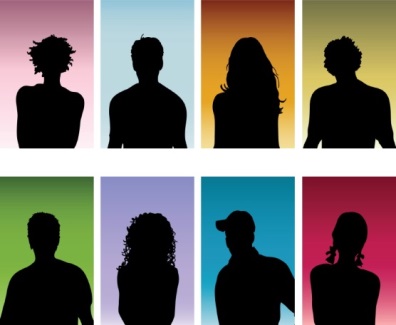 Skills to address HIV, STIs, and Substance UseMarch 22nd and 23rd, 2016 Hilton Garden Riverwatch, Auburn METhe Maine Department of Education and New Beginnings are sponsoring a FREE 2-day workshop. This training is designed to help alternative educators and youth workers acquire the skills and knowledge necessary to provide young people with the ability to assess and reduce their risks in a variety of situations.  Adolescent pregnancy, substance use, and sexually transmitted infections (STIs), including HIV, continue to increase among Maine youth.  Prevention and risk reduction strategies are more important than ever.          This workshop runs from 8:30- 4:30pm both days.Participants will receive a comprehensive manual and other resource that focus on the models of Harm Reduction and Positive Youth Development.  1.6 CEUs will be available through the University of Maine. Participants will also be offered free registration to the statewide Comprehensive Sexuality Education Conference to be held in Augusta on April 8, 2016. More information and on-line registration at http://newbeginmaine.org/hiv-trainingsQuestions?  Contact Jody Pierce-Glover at 795-6048 (ext. 217) orjody@newbeginmaine.orgWe requested a commitment to attend the entire two days if registering for this training. REGISTRATION IS LIMITED, SO DON’T DELAY!REGISTRATION FORMHIGH RISK ADOLESCENT PREVENTION TRAINING (HRAP)Hilton Garden Inn Riverwatch, Auburn, MaineMarch 22nd and March 23rd 2016   9:00 AM to 4:30 PM (both days)Name: Agency: Address: City: Zip:			 Phone:				 Fax: 				Position: 						Email: Special Needs (dietary or other): Registration deadline, Monday March 14, 2016Space is limited and registration will close when capacity is reachedPlease do NOT register if you cannot attend the ENTIRE 2 daysEmail your registration form to: info@newbeginmaine.orgFax the registration form to New Beginnings at 795-4080Register online at:HRAP March 2016 You will receive a confirmation notice with directions and more details. 